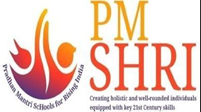 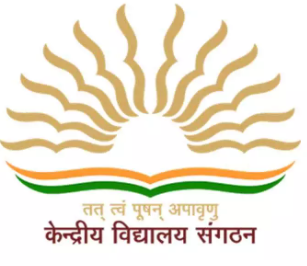 पी एम श्री केंद्रीय विद्यालय बाद ,मथुराबालिका किशोरावस्था कार्यक्रमदिनांक: ०२/०२ /२०२४कार्यक्रम का स्थान: पी एम श्री केंद्रीय विद्यालय बाद ,मथुरा